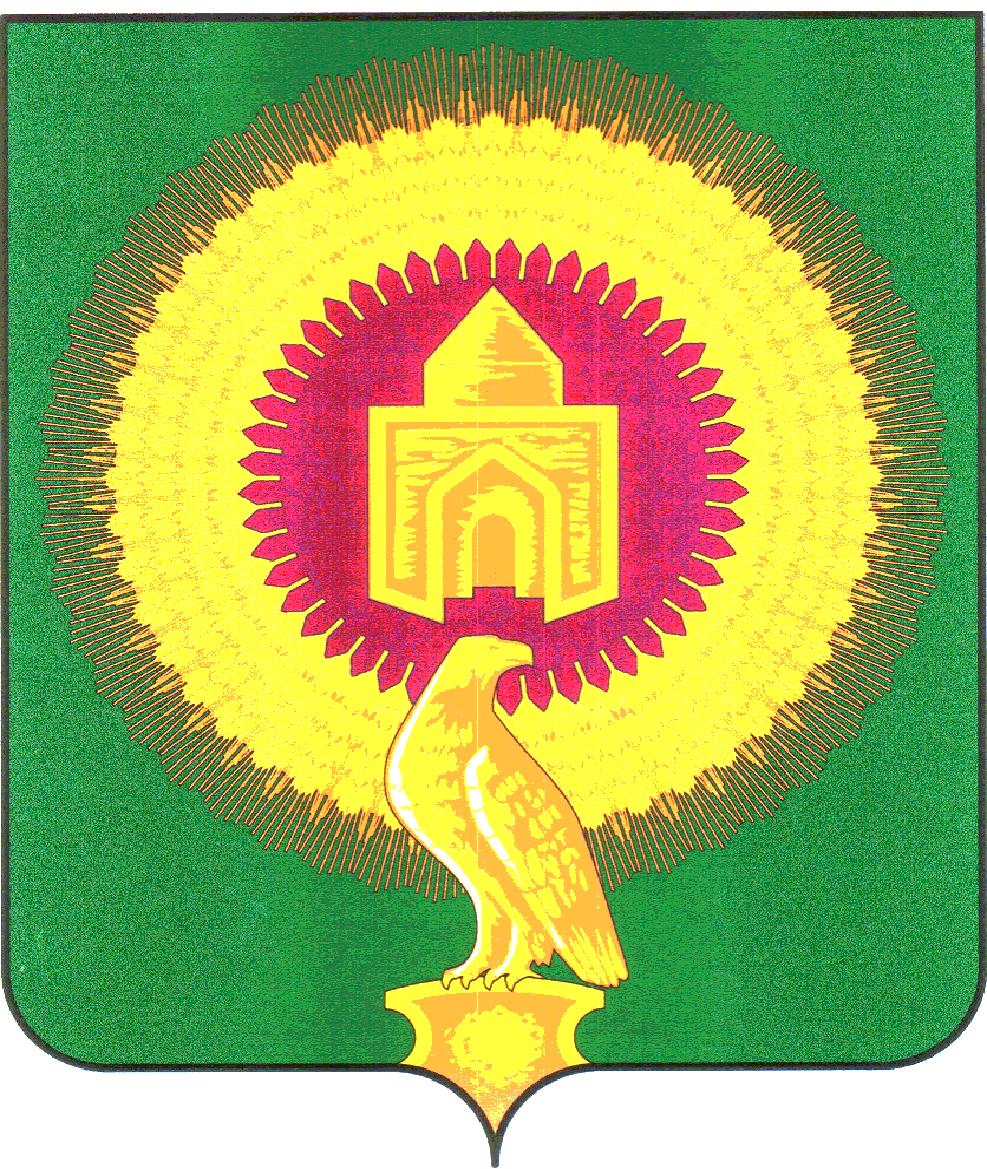                                 АДМИНИСТРАЦИЯ КАЗАНОВСКОГО СЕЛЬСКОГОПОСЕЛЕНИЯ ВАРНЕНСКОГО МУНИЦИПАЛЬНОГОРАЙОНА ЧЕЛЯБИНСКОЙ ОБЛАСТИПОСТАНОВЛЕНИЕО внесении изменений в муниципальную программу «Благоустройство территории Казановского сельского поселения Варненского муниципального района Челябинской области»ПОСТАНОВЛЯЕТ:1. Внести в муниципальную программу «Благоустройство территории Казановского сельского поселения Варненского муниципального района Челябинской области», утвержденную постановлением от 11 ноября 2022г. № 46.   1) позицию паспорта муниципальной программы, касающуюся объемов бюджетных ассигнований, изложить в следующей редакции:2) слова "Объем финансирования муниципальной программы составляет 898,82 тысяч рублей,в том числе по годам: 2023 год – 350,20 тысяч рублей;2024 год – 274,31 тысяч рублей; 2025 год -274,31 тысяч рублей." раздела V. "Ресурсное обеспечение муниципальной программы" изложить в следующей редакции:"Объем финансирования муниципальной программы составляет 723,98 тысяч рублей, в том числе по годам:                                    2023 год – 391,96 тысяч рублей;                   2024 год – 166,01 тысяч рублей;                                                      2025 год – 166,01 тысяч рублей."3) приложение 1 "Перечень мероприятий муниципальной программы" к программе "Благоустройство территории Казановского сельского поселения Варненского муниципального района Челябинской области" изложить в редакции, согласно приложению 1 к настоящему постановлению.2. Настоящее постановление вступает в силу после его  подписания и обнародования.3. Настоящее постановление подлежит официальному опубликованию.4. Контроль за исполнением настоящего постановления оставляю за собой.Глава Казановскогосельского поселения	Коломыцева Т.Н.Пояснительная запискак постановлению от 23.12.2022г. № 62к муниципальной программе «Благоустройство  территории  Казановского сельского поселения Варненского муниципального района Челябинской области».            Проект муниципальной программы разработан на основании Федерального закона от 06.10.2003 № 131-ФЗ "Об общих принципах организации местного самоуправления в Российской Федерации", Устава  Казановского  сельского поселения.Цель муниципальной программы:	Комплексное решение проблем благоустройства, обеспечение и улучшение внешнего вида, совершенствование эстетического вида территории Казановского сельского поселения, способствующего комфортной жизнедеятельности.Задачи муниципальной программы:Организация освещения улиц.Организация благоустройства и озеленения территории поселения.Организация прочих мероприятий по благоустройству поселения, улучшение санитарно-эпидемиологического состояния территории.Привлечение к осуществлению мероприятий по благоустройству территории физических и юридических лиц и повышение их ответственности за соблюдение чистоты и порядка.        Объем финансирования муниципальной программы за счет средств местного бюджета поселения составляет 723,98 тысяч рублей, в том числе по годам:2023 год – 391,96 тысяч рублей;2024 год – 166,01 тысяч рублей;2025 год – 166,01 тысяч рублей.Ожидаемые конечные результаты муниципальной программы:1.Развитие положительных тенденций в создании благоприятной среды жизнедеятельности;2.Повышение степени удовлетворенности населения уровнем благоустройства;3.Улучшение технического состояния отдельных объектов благоустройства; 4.Проведение организационно-хозяйственных мероприятий по сбору и вывозу несанкционированных свалок.5.Улучшение санитарного и экологического состояния населенного пункта поселения;6.Повышение уровня эстетики поселения;7.Привлечение молодого поколения к участию по благоустройству населенного пункта в поселении.Глава Казановского сельского поселения                                              Коломыцева Т.Н.                                                                                                                                                                                                                                                                                     Приложение 1                                                                                                                                                                                                                                                    к постановлению администрации                                                                                                                                                                                                                                                     Казановского сельского поселения                                                                                                                                                                                                                                                    Варненского муниципального района                                                                                                                                                                                                                                                                              Челябинской области                                                                                                                                                                                                                                                                    от 23.12.2022г. № 62                                                                                                                                                                                                                                                                                            Приложение 1                                                                                                                                                                                                                                                                   к муниципальной программе«Благоустройство территории Казановского сельского поселения Варненского муниципального района Челябинской области»	         Перечень мероприятий муниципальной программы«Благоустройство территории Казановского сельского поселения Варненского муниципального района Челябинской области»                                                                                                                                                                                                                                             тыс.руб.От 23.12.2022 года            № 62Объемы бюджетных ассигнований муниципальной  программыОбъем финансирования муниципальной программы за счет средств местного бюджета поселения составляет  723,98 тысяч рублей, в том числе по годам: 2023 год – 391,96 тысяч рублей; 2024 год – 166,01 тысяч рублей;2025 год – 166,01 тысяч рублей№ п/пНаименованиемероприятияСрок исполненияОбъем финансированияОбъем финансированияОбъем финансированияОжидаемый результатОтветственный исполнитель№ п/пНаименованиемероприятияСрок исполнения2023 год2024 год2025 годОжидаемый результатОтветственный исполнитель123456781.Освещение населённого пункта2023-2025 годы255,46166,01166,01- улучшение качества уличного освещения;- снижение аварийности на дорогах, преступностиАдминистрация Казановского сельского поселения2.Обслуживание и ремонт сетей уличного освещения2023-2025 годы52,000,000,00- улучшение качества уличного освещения;- снижение аварийности на дорогах, преступностиАдминистрацияКазановского сельского поселения3Приобретение ламп уличного освещения2023-2025 годы0,000,000,00- улучшение качества уличного освещения;АдминистрацияКазановского сельского поселения4Благоустройство территории мест массового пребывания населения, уборка территории,  валка и уборка аварийных деревьев, озеленение территории2023-2025 годы42,250,000,00- поддержка порядка на территории поселения;- улучшение эстетического вида поселенияАдминистрацияКазановского сельского поселения5Содержание детских площадок, обеспечение улучшения санитарного состояния территории поселения.2023-2025 годы42,250,000,00- поддержка порядка- снижение травматизмаАдминистрацияКазановского сельского поселения391,96166,01166,01